Max MustermannDein aktueller Aufenthaltsort, 01.01.2023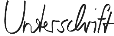 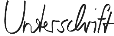 Dein Name und UnterschriftGeburtsdatum: 01.01.2006 in BerlinAnschrift: Musterstraße 1 in 12345 BerlinTelefon: +49 162 1234567 E-Mail: max.mustermann@mailanbieter.deAusbildungMuster-Realschule, 12345 Berlin 09/2016 – jetzt
Realschule, technische Ausrichtung
voraussichtlicher Abschluss 2023: mittlere Reife
aktueller Notenschnitt: 2,1Schulname, 12345 Berlin
09/2012 – 07/2016
GrundschulePraktische ErfahrungZeitungsausträger
Musterzeitung GmbH, 12345 Berlin01/2022 – jetzt
- Planung der Route und Auslieferung der ZeitungSchülerpraktikum im Buchhandel 
BestBooks GmbH, 12345 Berlin09/2021 – 10/2021
- Verkauf und Kundenberatung
- Planung und Ausstellung des SortimentsFähigkeiten Und KenntnisseIT – Kenntnisse
Microsoft Word (gut, Facharbeit geschrieben)
Microsoft PowerPoint (gut, Nutzung für Präsentationen)Sprachkenntnisse
Deutsch (Muttersprache)
Englisch (gut, seit der 3. Klasse)